Affichage fractionnaire, précision de l’affichageEffacer des calculs, modifier un calculDérivation - IntégrationProbabilités :SuitesMatrice	ComplémentsNombre dérivé à partir de l’écran graphiqueIntégrale à partir de l’écran graphiqueSynthèseKit de survie Terminale ES                CASIO       GRAPH 35 +Un résultat rationnel peut être affiché sous forme d’une fraction irréductible.Pour afficher une valeur approchée : touche F↔DPour réafficher sous forme fractionnaire : touche F↔DInstruction  SET UP (SHIFT MENU )Sélectionner Display puis  Fix   (touche F1 )    Sélectionner le nombre de décimales souhaité.Norm pour retrouver un affichage normal 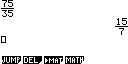 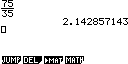 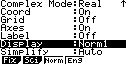 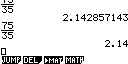 Pour tout effacer sélectionner DEL (touche F2 ) puis DEL-A (touche F2) DEL-L permet un effacement sélectifL'instruction REPLAY (touches flèches haut ▲ bas ▼ droite  ►  ou flèche gauche  ◄  ) permet de modifier un calcul.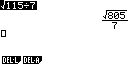 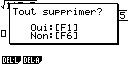 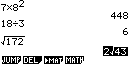 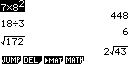 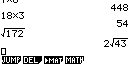         3 calculs saisies        instruction  REPLAY      Le calcul modifiéTouche  OPTN puis instruction CALC  (touche F4)Syntaxe de l’instruction d/dx  (touche F2) :d/dx(expression, valeur)..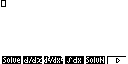 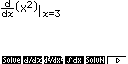 Touche  OPTN puis instruction CALC   (touche F2)Syntaxe de l’instruction  ∫ dx  (touche F4)∫ dx(expression,  borne inf, borne sup).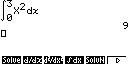 Loi Binomiale :Probabilité de l'évènement "X = k"Menu OPTN et choix F5 ( STAT), F3 (DIST) F5 (BINM) et enfin F1 (BPd)Renseigner : (le nombre de succès k, nombre d’essais, probabilité de succès)Probabilité de l'évènement "X ≤ k"Menu OPTN et choix F5 ( STAT), F3 (DIST) F5 (BINM) et enfin F2 (Bcd)Renseigner : (le nombre de succès k, nombre d’essais, probabilité de succès)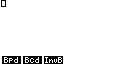 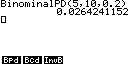 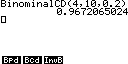 Loi Normale :Probabilité de l’événement  "a < X < b"Menu OPTN et choix F5 ( STAT) puis F3 DIST et enfin F1 (NORM)Sélectionner  Ncd  (F2) puis renseigner : (a, b, écart type, moyenne)Probabilité des événements  " X < b" et " X > a"Pour calculer P(X < b) on peut saisir comme borne inférieure une valeur très petite par exemple -1099.Menu OPTN et choix F5 ( STAT) puis F3 DIST et enfin F1 (NORM)Sélectionner  Ncd  puis renseigner : (-10^99, b, écart type, moyenne)Pour calculer P(X > a)  on peut saisir comme borne supérieure une valeur très grande par exemple 1099.Menu OPTN et choix F5 ( STAT) puis F3 DIST et enfin F1 (NORM)Sélectionner  Ncd  puis renseigner : (a, 1099, écart type, moyenne)Déterminer m1 tel que P(X < m1) = p1Menu DISTR (touches 2ND VARS) Sélectionner  InvN  puis renseigner : (p1, écart type, moyenne)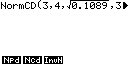 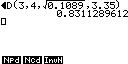 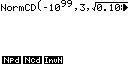 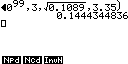 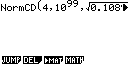 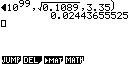 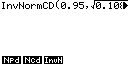 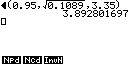 Dans le menu principal sélectionnerRECUR   puis  saisir la suite.Table et représentation graphique avec les menus habituels.Pour plus de détails voir les fiches 320 et 330 (Construction en escalier)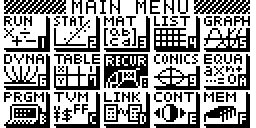 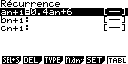 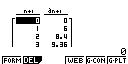 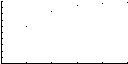 On donne . Calculer 5A, A3 et A1Dans le menu, , sélectionner :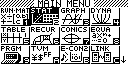  ►MAT (touche F3 ) puis sélectionner MAT A : . Définir le format, ici m = 2 et n = 2.Saisir les éléments de la matrice et retourner à l'écran de calcul (presser deux fois EXIT )On saisit 5 × Mat A (pour Mat presser SHIFT puis 2, et pour A utiliser ALPHA  puis  X,ϴ, T ) On saisit ensuite Mat A^3 puis Mat A-1 (touche x-1)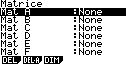 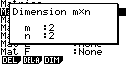 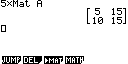 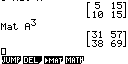 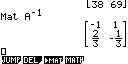 Introduire la fonction f par exemple en Y1 et tracer la courbe. Ci-contre, la fonction carré.Instruction SET  UP (touches SHIFT  MENU ) Sélectionner  Derivative   puis choisir   On  ( touche  F1 ). Utiliser  l’instruction   Trace     pour décrire  la courbe.En chaque  point, l’écran affiche les coordonnées et le nombre dérivé.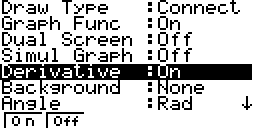 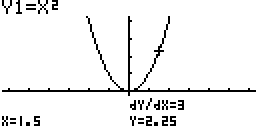 Introduire la fonction f,  par exemple en Y1, et tracer la courbe. Ci-contre, la fonction carré.Instruction   V-Window. Sélectionner INITPuis choisir X entre - 6,3 et 6,3 e qui correspond à une graduation décimale en pixels. On règle Y suivant la fonction étudiée.Choisir l’instruction G-Solv (touche F5) Puis sélectionner   ∫ dx   (touches  F6  puis F3)En utilisant les  touches flèche droite    ou flèche gauche     , renseigner borne inf (LOWER)  et borne sup (UPPER).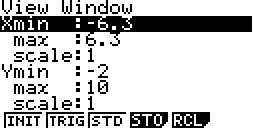 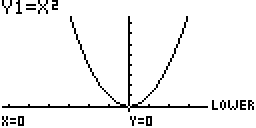 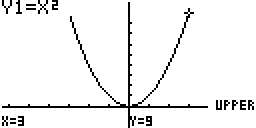 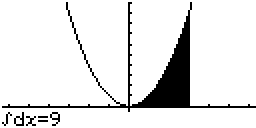 